TO MAKE A HORSE SCREENMaterials Required:Canvas (Tent or Rug) – this is usually sold 36” wide.  You will need about 10 to 12 m.  It can be bought off the web as ex tent canvas quite cheaply, or a good saddler will sell you some.  Price about £60 for rug canvas but much cheaper off the net.  6 x wooden poles.  Buy from B&Q or use broomstick handles.  Cut a point on each to go into the Ground.1 Mallet.ConstructionYou need to find someone with a reasonable sewing machine.  Saddleries that do rug repairs do have such and should not charge a lot for the service.Stitch 6 long loops in the canvas equidistant along the canvas to hold the poles, so that they are a reasonably tight fit. You can fit carrying straps if you wish and straps to hold it all together in a roll.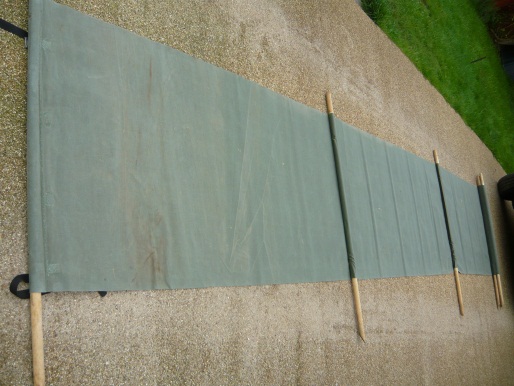 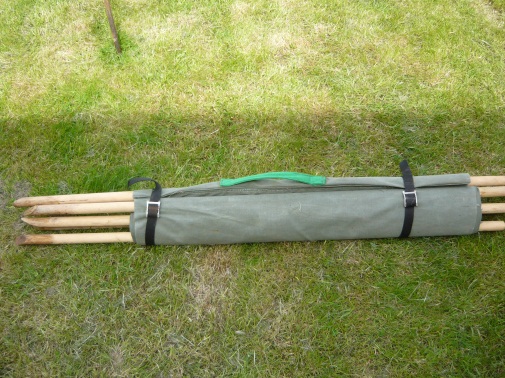 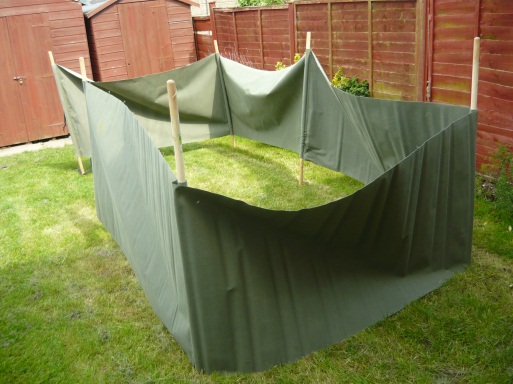 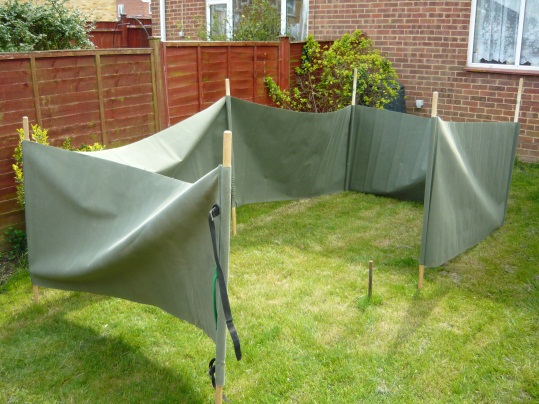 